Commercial offerJSC «Lida furniture factory» manufacturer of furniture from solid birch and pine produces a wide range of Cabinet, office furniture and furniture for rural tourism direction. We are interested in reliable partners and regional dealers. For our counterparties, we are ready to provide:- a diverse and original range of the furniture,- guaranteed delivery,- high-quality products,- entitlement to technical and service maintenance outside Belarus, - to build a modern stylish interiors and interiors in the style of «Provence» and «Country»,- opportunities for designers and creators of the interior. For the production and decoration of our furniture ecologically pure materials are used. Interesting and wide range of programs «Viking», «Viking GL», «Province». The program of furniture «Province» is made by an exclusive design development of solid birch, with the use of classic Italian furnishings. The color of the programmers emphasizes refinement and luxury furniture. Furniture of series «Viking» is made of solid pine with the effect of artificial ageing, simulating a «wormhole» and «wear». In the design of furniture decorative carved elements and accessories hand-forged. Products are processed composition on the basis of bees wax on the special technology. The structure of a tree when this becomes a bright and fully emphasizes natural beauty that creates the effect of «antique» furniture. The program of furniture « Viking GL » is made of solid pine with effect of artificial ageing, by sampling the interlayer wood, the method of «brushirovania»; finishing is made of ecologically clean water paint and varnish materials. Also factory specializes in the production of combined furniture for bedrooms «Gloria-6», «Gloria-8». Sets of furniture made from solid birch and (or) of a pine in conjunction with coated with natural veneer of the stove. Production of furniture for office and for the bedrooms of laminated chipboard in combination with elements of MDF, with the use of kromochnoy tape PVC and modern fittings. Code "TN VED 9403601009" - Wooden furniture for dining and living rooms other.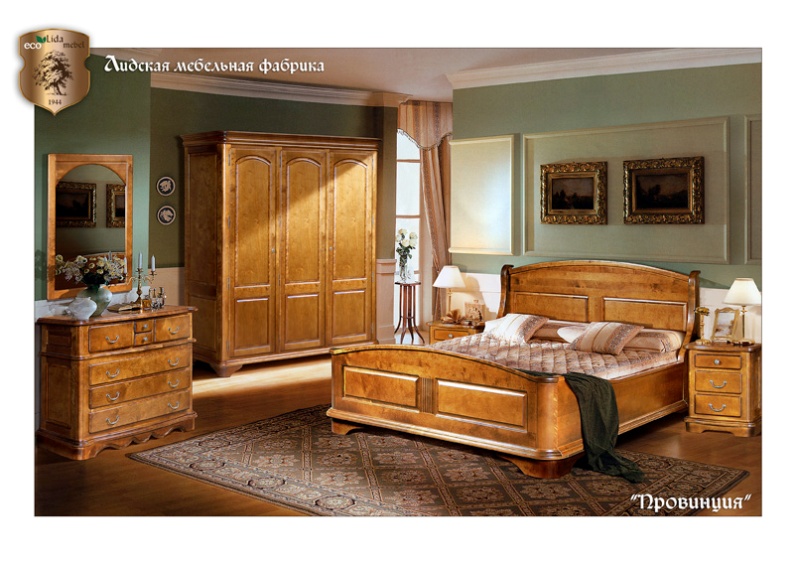 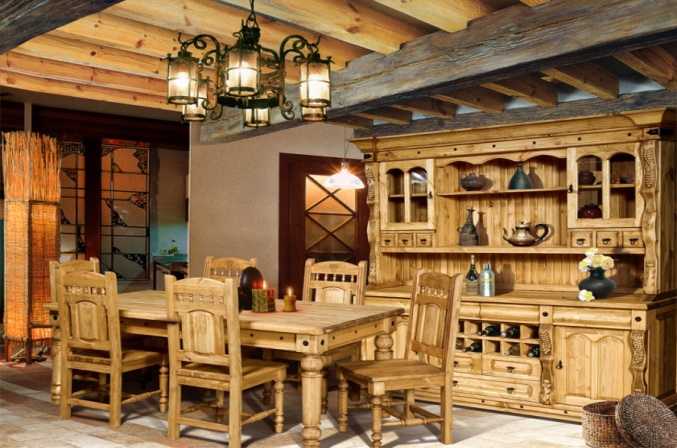 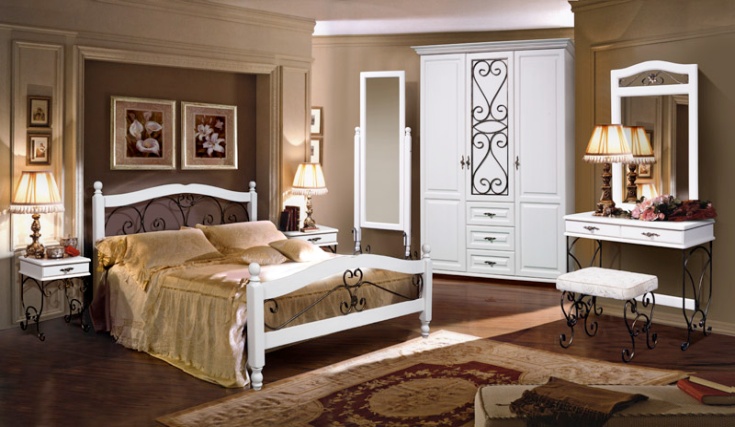 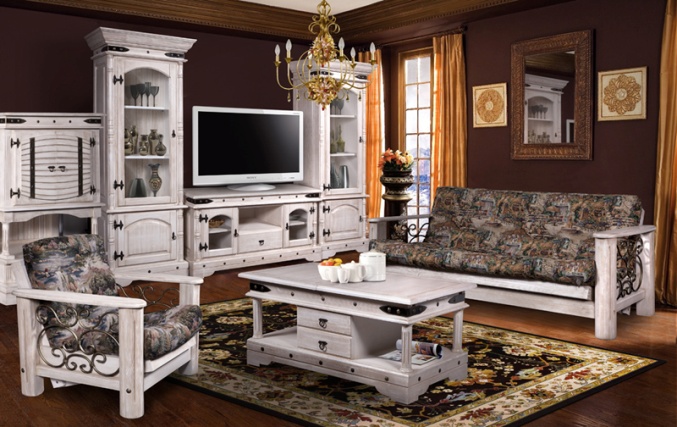 We are seeking to identify commercial partners, dealers and official representatives to promote our products in your region, delivery FCA-based.Сonditions of sales – negotiations.Our advantages:- Own production capacities,- Original design of the furniture made of natural, environmentally-friendly materials,- Flexible terms of cooperation,- Low wholesale prices, discounts depending on the conditions and terms of payment, volume of products purchased,- Certificates of quality on the entire range of manufactured furniture 			(ISO 9001:2009).Contacts:Republic of Belarus, Grodnenskaya st., Lida, Moprovskaya street 4Tel. +375 154 52-05-36, 52-94-94e-mail: infolidamebel@mail.ru , lidamebel@mail.ru www.lidamebel.byWith respect,The Director of the A.A. KozlovOpen joint-stock company "Lida Furniture Factory"FCA, Lida                                                                                                    07.12.2015“Viking” furniture“Viking” furniture (the method of «brushirovania») “Province” furnitureGrodno region, Lida, 4 Moprovskaya St.Sales department: (0154) 52-05-36, 52-34-15, 52-94-94  fax: 52-97-81, 52-86-88, E-mail: lidamebel@mail.ruwww.lidamebel.by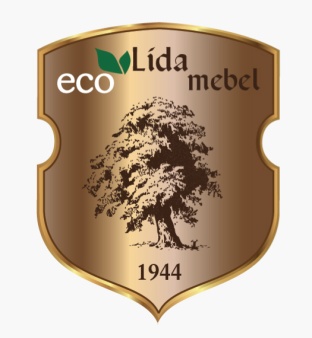 Open joint-stock company«Lida furniture factory»JSC «Lida furniture factory»str. 4, moprovskaja, 231300, str. Lida, Grodno region.P/s 3012140374016 in the CBU № 401JSC «Bps-SberBank» in the city. Lida,MFIS 153001369, UNODC 500012155Tel.: (0154) 52-86-78, tel./Fax (0154) 52-86-88E-mail: market_lidamebel@mail.lida.by, www. lidamebel.by№Name of productPrice without VAT (USD)Cupboard "Viking 01"275Cupboard "Viking 02"255Cupboard "Viking 04"156Cupboard "Viking GL-05/01"454Cupboard "Viking GL-05"520Chest of drawers "Viking 04"192Chest of drawers "Viking 02"130Chest of drawers "Viking GL 05/01"258Chest of drawers "Viking GL 05/03"233Chest of drawers & bar "Viking GL 05"337Chest of drawers & bar "Viking GL 05/01"314Chest of drawers & bar "Viking GL 05/04"288Bed "Viking 180"218Bed "Viking 1,5"171Bench "Viking"58Dining table "Viking GL-05"153Dining table "Viking GL-05" (200)162Coffee table "Counsil"157Writing desk “Viking”179Chair "Viking GL-05"59Trunk chest "Viking"105Stool "Viking"29Bar stand "Viking 01"192TV stand "Viking"142Wardrobe "Viking 03"180Sofa "Viking 02" without the soft element190Arm-chair "Viking 02" without the soft element150Padded stool "Viking 02" without the soft element38Bedroom set "Viking"905> Bed "Viking 01"213> Bed stand "Viking 02"73> Wardrobe "Viking 02"324> Chest of drawers "Viking 03"186> Mirror "Viking" 3641.Showcase “Viking GL”21142.TV stand "Viking GL"16543.Combined cabinet  "Viking” 1722  0438144.Combined cabinet  "Viking”1250  05311№Name of productPrice without VAT (USD)1.TV stand "Viking GL"2302.Showcase “Viking GL”2913.Padded stool "Viking 02" without the soft element2774.Arm-chair "Viking 02 without the soft element2115.Sofa "Viking 02" without the soft element546.Coffee table "Counsil"219№Name of productPrice without VAT (USD)Sideboard P03B911Bureau P01B519Cabinet P02B475Cabinet P03B500Cabinet P04B461Cabinet P05B298Cabinet P06B388Mirror P02B118Locker P03B431Locker P05B339Console P01B387Dining table P01B405Table in writing P01B309Table in writing P02B236Chair P01B131TV stand P03B361Curbstone P04B465Escritoire P02B299Bench P01B228Whatnot P01B181Book wardrobe P01B842 24. Wardrobe P02B66225.Bedroom set "Province"2162> Bed P02B582> Curbstone P01B142> Wardrobe P03B800> Locker P01B438> Mirror P01B57